САНКТ-ПЕТЕРБУРГСКИЙ НАЦИОНАЛЬНЫЙ ИССЛЕДОВАТЕЛЬСКИЙ УНИВЕРСИТЕТ ИНФОРМАЦИОННЫХ ТЕХНОЛОГИЙ, МЕХАНИКИ И ОПТИКИКафедра вычислительной техникиЛабораторная работа №2«Исследование генераторов случайных величин»Выполнил:студент II курса группы 2125Припадчев АртёмСанкт-Петербург2014Цель работы – исследование генераторов случайных величин, используемых в системе имитационного моделирования GPSS при построении имитационных моделей.Характеристики генераторов случайных величин с распределением Эрланга2) Гистограммы теоретических распределений: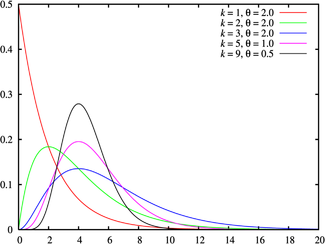 Гистограммы результатов измерений:k=2 (генератор RN 200):k=2 (генератор RN 850)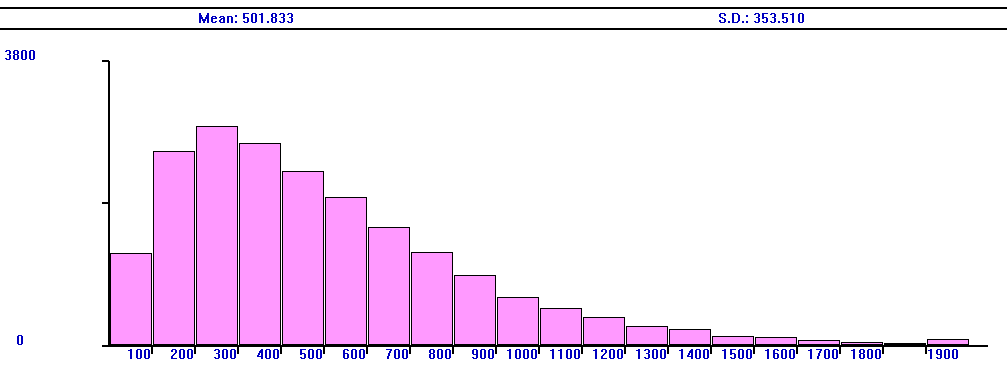 k=4 (генератор RN 200)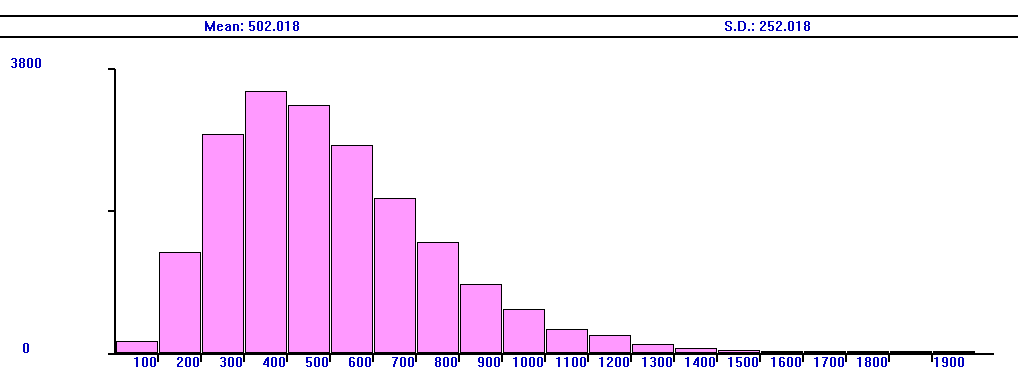 k=4 (генератор RN 850)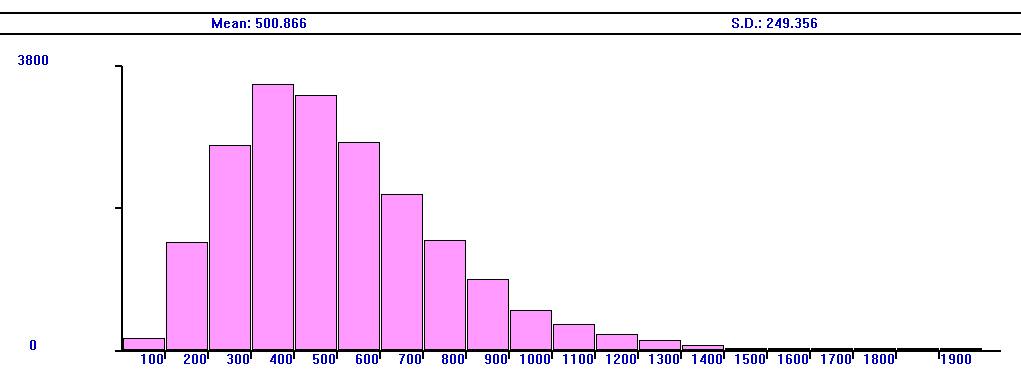 k=5 (генератор RN 200)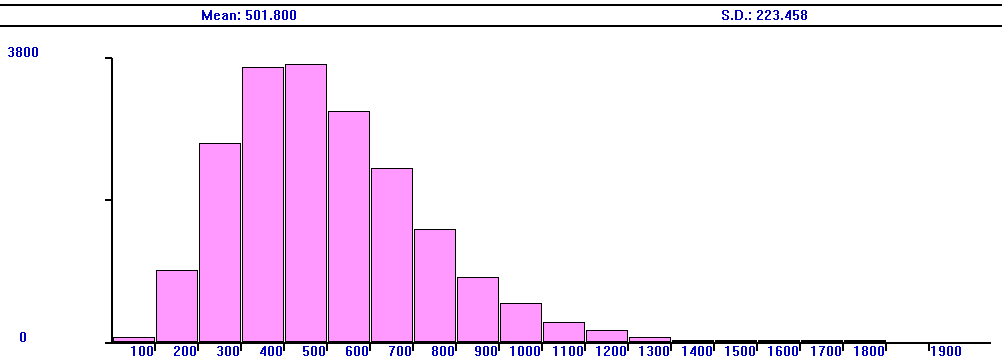 k=5 (генератор 850)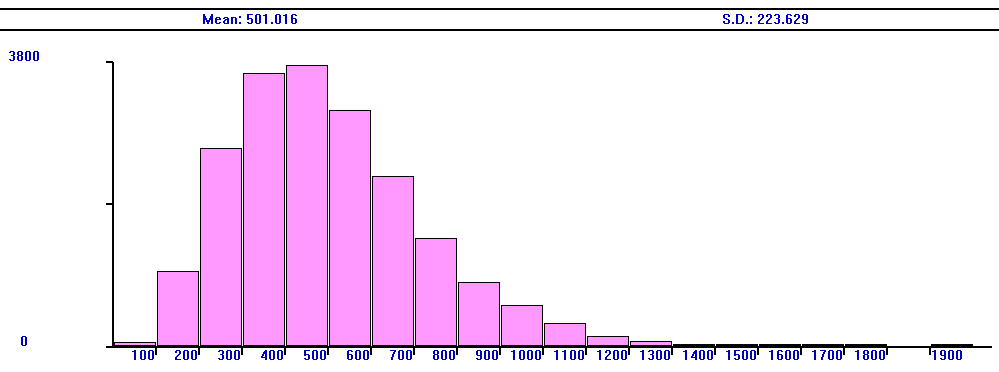 Вывод: в ходе выполнения лабораторной работы были исследованы 2 генератора случайных чисел RN 200 и RN 850. По полученным гистограммам и таблицам видно, что для распределения Эрланга с разными коэффициентами практические показания приближаются к теоретическим с увеличением количества сгенерированных чисел. Генератор RN 850 показал более стабильное распределение.Хар-ки и интервалыХар-ки и интервалыRN 200RN 200RN 200RN 200RN 200RN 200RN 850RN 850RN 850RN 850RN 850RN 850Хар-ки и интервалыХар-ки и интервалы10 100  1000  5000 1000020000 10  100  1000  5000 1000020000k=2Мат.ож= 500488,445465,424503,576495,643501,088502,953556,219559,752511,017503,648501,29501,83k=2Мат.ож= 5000,0230,0690,0070,0090,0020,0060,1120,1200,0220,0070,0030,004k=2С.к.о. = 357474,339351,398340,452338,678349,884354,731391,494367,755350,821352,930353,33353,51k=2С.к.о. = 3570,3290,0160,0460,0510,0200,0060,0970,0300,0170,0110,0100,010k=2К-т вар.== 0.7140,9710,7550,6760,6830,6980,7050,7040,6570,6870,7010,7050,704k=2К-т вар.== 0.7140,3600,0570,0530,0430,0220,0120,0140,0800,0380,0190,0130,013k=4Мат.ож= 500484,630472,859494,852501,088502,953502,018485,956563,460508,765501,299501,83500,86k=4Мат.ож= 5000,0310,0540,0100,0020,0060,0040,0280,1270,0180,0030,0040,002k=4С.к.о. = 250260,656234,169244,496252,767254,423252,018238,813225,593250,250247,396249,35249,35k=4С.к.о. = 2500,0430,0630,0220,0110,0180,0080,0450,0980,0010,0100,0030,003k=4К-т вар.== 0.50,5380,4950,4940,5040,5060,5020,4910,4000,4920,4940,4970,498k=4К-т вар.== 0.50,0760,0100,0120,0090,0120,0040,0170,1990,0160,0130,0060,004k=5Мат.ож= 500421,375485,335489,009501,933503,835501,800504,484550,756503,903500,269502,41501,01k=5Мат.ож= 5000,1570,0290,0220,0040,0080,0040,0090,1020,0080,0010,0050,002k=5С.к.о. = 223210,244251,962214,677224,550223,480223,458287,668222,185217,821222,230224,42223,62k=5С.к.о. = 2230,0570,1300,0370,0070,0020,0020,2900,0040,0230,0030,0060,003k=5К-т вар.== 0.4480,4990,5190,4390,4470,4440,4450,5700,4030,4320,4440,4470,446k=5К-т вар.== 0.4480,1140,1590,0200,0010,0100,0060,2730,1000,0350,0080,0030,004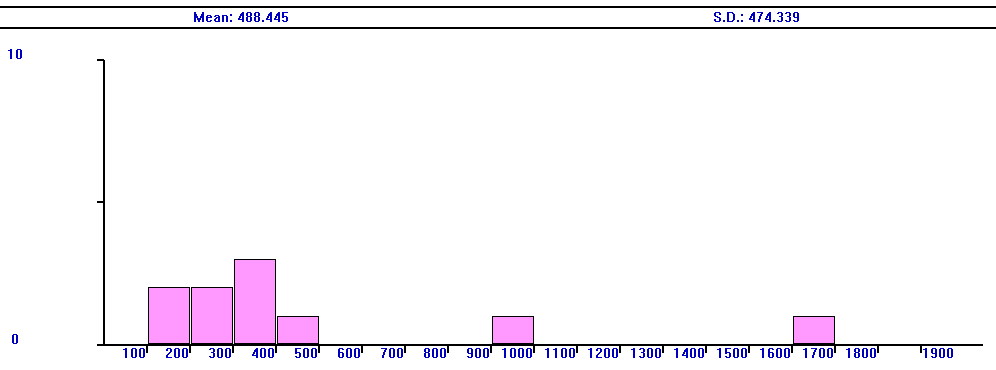 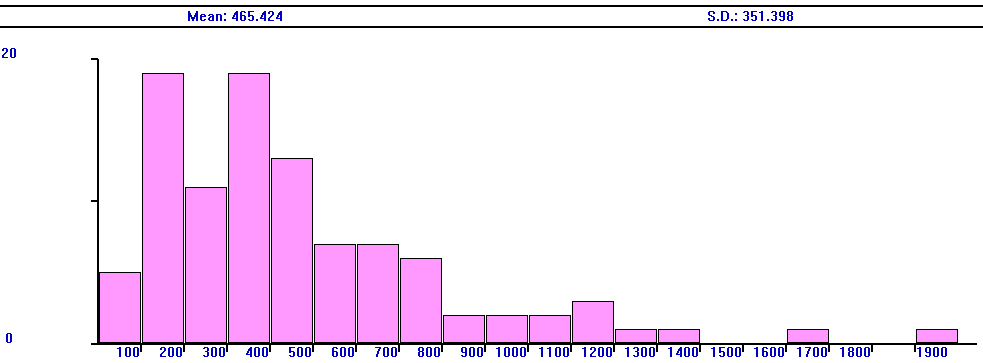 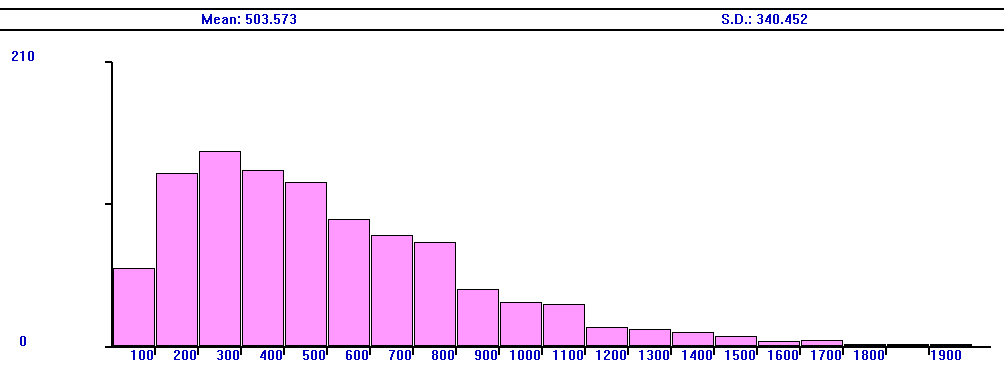 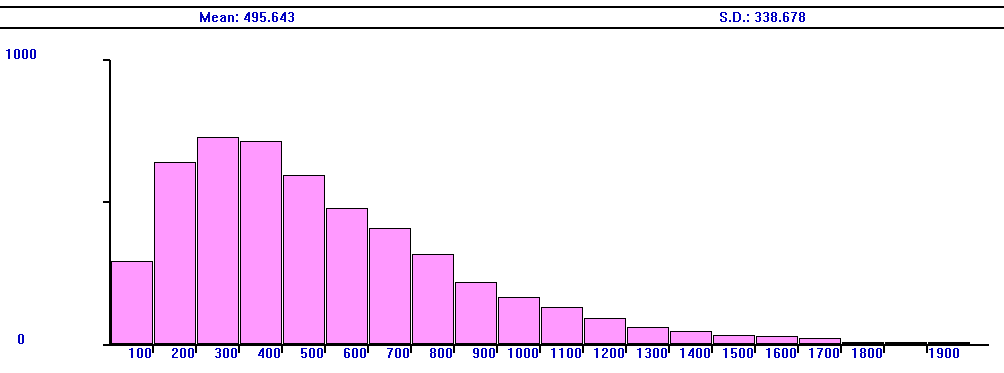 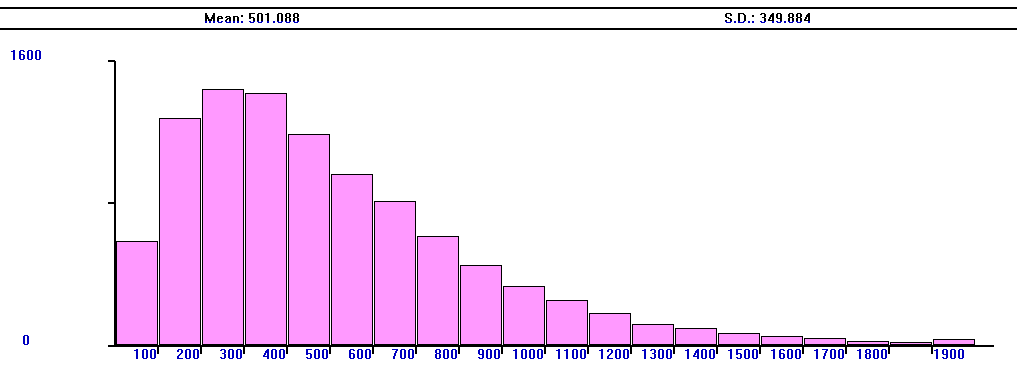 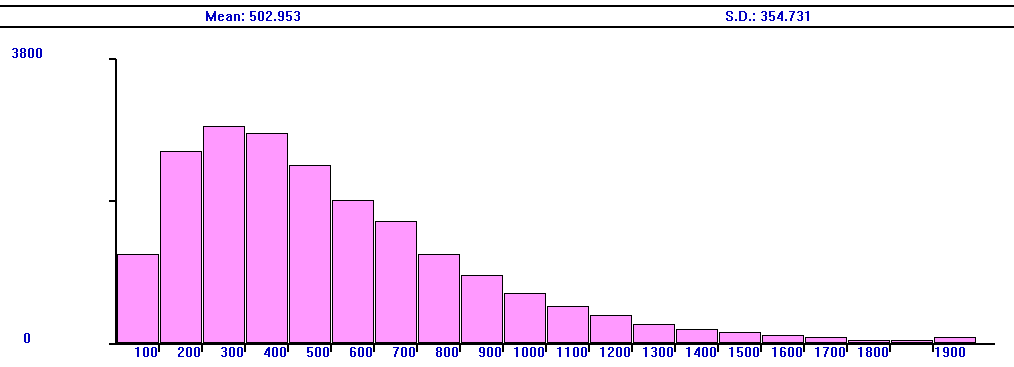 